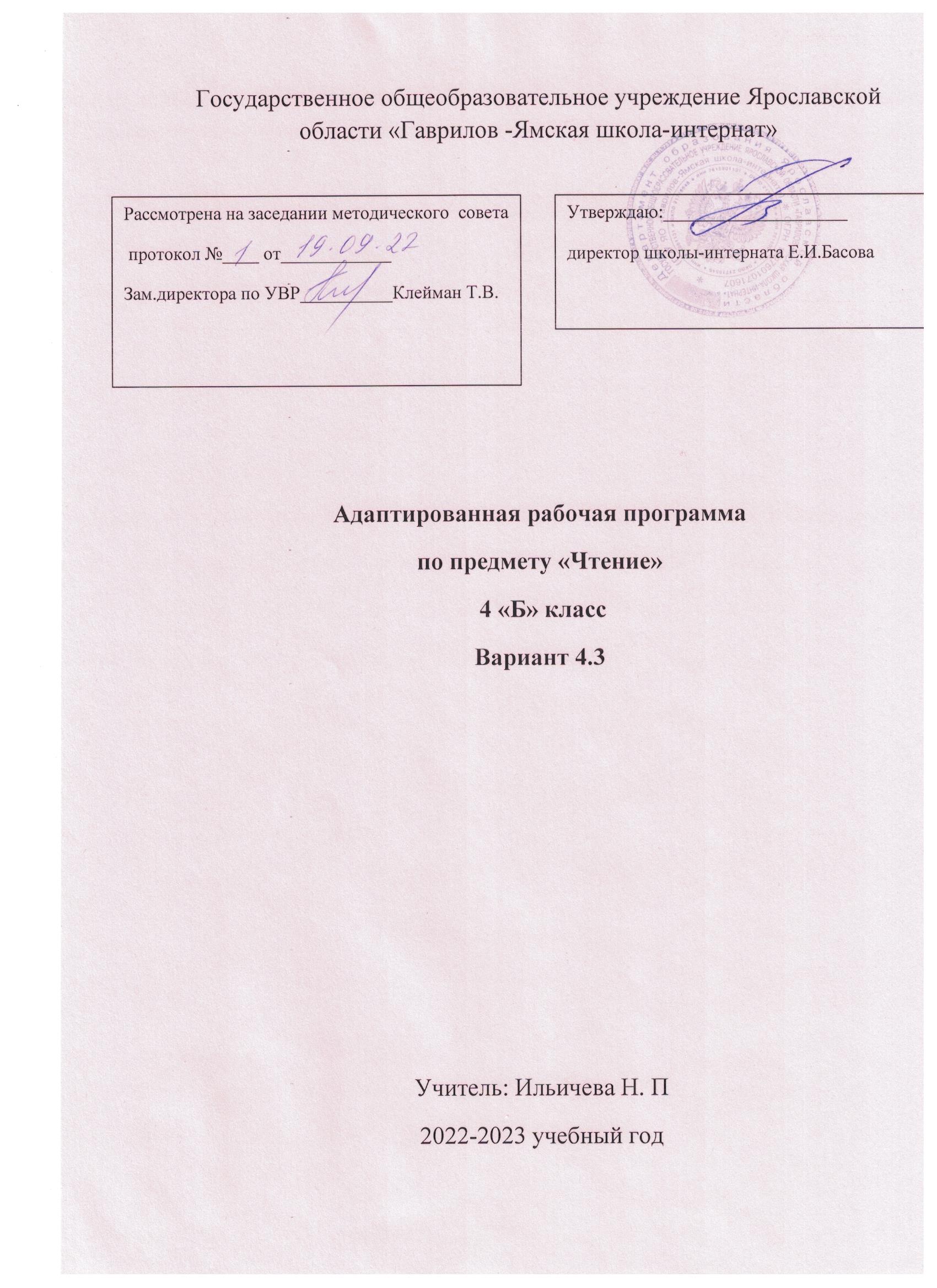 Пояснительная запискаРабочая программа разработана на основе нормативных документов и материаловФедерального государственного стандарта общего образования (2004);Программы по чтению для 5-9 классов специальных (коррекционных) образовательных учреждений VIII вида под редакцией В. В. Воронковой.  М.: Просвещение, 2013;Адаптированной основной образовательной программы основного общего образования обучающихся с умственной отсталостью (интеллектуальными нарушениями) и нарушениями зрения (АООП ООО УО).базисного учебного плана специальных классов специальных /коррекционных/ образовательных учреждений IV вида (для слабовидящих детей, имеющих умственную отсталость);Конвенции о правах ребенка 1989г.;Конституции РФ;Закона РФ "Об образовании" 2012г.;Устава ГОУ ЯО «Гаврилов-Ямская школа-интернат»;Локальных актов ГОУ ЯО «Гаврилов-Ямской школы-интерната».Для реализации программного содержания используется учебник: для 3 класса  общеобразовательных организаций, реализующих адаптированные  основные общеобразовательные программы  С. Ю. Ильина, А. А. Богданова «Чтение 3 класс, 1 и 2 часть», Москва «Просвещение» 2018  год (рекомендовано Министерством образования и науки  Российской Федерации)II.  ОБЩАЯ ХАРАКТЕРИСТИКА УЧЕБНОГО ПРЕДМЕТА  В основе методики преподавания курса лежат личностно-ориентированные, здоровьесберегающие технологии, технология дифференцированного обучения, обеспечивающие реализацию развивающих задач учебного предмета.    Основной формой организации процесса обучения чтению и развитию  речи является урок.  Обучающиеся нуждаются  в дифференцированной помощи со стороны учителя, учатся  самостоятельно читать  более облегчённые тексты, пересказывают по наводящим вопросам учителя или повторяют ответы сильных  обучающихся.     Ведущие приёмы и методы обучения чтению и обучению речи: беседа, рассказ,  работа  с учебником, работа с иллюстрациями. Наряду с вышеназванными ведущими методами используются и другие: экскурсии,  демонстрация, наблюдение, нахождение сходства и различия, выделение существенных признаков, классификация и дифференциация, усыновление причинно - следственных связей между понятиями,  самостоятельная работа и др.         Большое внимание на уроках чтении уделяется развитию связной устной речи. Обучающиеся овладевают правильным, полным и последовательным пересказом в процессе систематической работы, направленной на понимание содержания произведений, обогащение и уточнение словарного запаса, обучение правильному построению предложений, и в процессе упражнений в воспроизведении прочитанного. С этой целью в  зависимости от сложности текста используются вопросы, готовый или коллективно составленный план, картинный план.   Использование наглядных пособий, дидактических игр, игровых приёмов, занимательных упражнений необходимо для пробуждения у учащихся интереса к чтению.В процессе обучения чтению у  обучающихся последовательно формируется умение с помощью учителя разбираться в содержании прочитанного.В программе на каждый год обучения дается примерная тематика произведений, определяется уровень требований к технике чтения, анализу текстов, совершенствованию навыков устной речи и объему внеклассного чтения.Тематика произведений для чтения подобрана с учетом максимального развития познавательных интересов детей, расширения их кругозора, воспитания нравственных качеств.На всех годах обучения читаются произведения о нашей Родине, ее прошлом и настоящем, о мудрости и героизме русского народа.Совершенствование техники чтения осуществляется последовательно на каждом году обучения. Постоянное внимание следует уделять формированию навыка правильного чтения, которым умственно отсталые учащиеся в силу особенностей психического развития овладевают с большим трудом, что затрудняет понимание содержания прочитанного.Беглое чтение, т. е. плавное, в темпе разговорной речи чтение вслух, формируется постепенно. Во 2 классе обучающиеся читают по слогам, постепенно переходя к чтению целыми словами. В дальнейшем навык беглого чтения совершенствуется. Одновременно с овладением чтением вслух школьники учатся читать про себя. Систематическая работа по обучению чтению про себя начинается с 3 класса.С выразительностью речи умственно отсталые учащиеся знакомятся в 1 и 2 классах. Однако систематическое формирование выразительного чтения начинается примерно в 3 классе с перехода на чтение целыми словами.Усвоение содержания читаемого осуществляется в процессе анализа произведений. При этом очень важна система работы по установлению причинно-следственных связей и закономерностей, так как этот вид деятельности имеет огромное коррекционное значение. Учитель в процессе обучения чтению должен уделить особое внимание работе с иллюстративным материалом как одним из эффективных средств формирования познавательной деятельности учащихся и коррекции недостатков их развития. Развитие устной речи. Большое внимание на уроках чтения уделяется развитию связной устной речи. Учащиеся овладевают правильным, полным и последовательным пересказом в процессе систематической работы, направленной на понимание содержания произведений, обогащение и уточнение словарного запаса, обучение правильному построению предложений, и в процессе упражнений в воспроизведении прочитанного. С этой целью в младших классах в зависимости от сложности текста используются вопросы, готовый или коллективно составленный план, картинный план. Внеклассное чтение ставит задачу начала формирования читательской самостоятельности у учащихся: развития у них интереса к чтению, знакомства с лучшими, доступными их пониманию произведениями детской литературы, формирования навыков самостоятельного чтения книг, читательской культуры; посещения библиотеки; умения выбирать книгу по интересу.НАВЫК  ЧТЕНИЯ Осознанное, правильное чтение текста вслух целыми словами после работы над ним под руководством учителя. Слоговое чтение трудных по смыслу и слоговой структуре слов. Соблюдение при чтении знаков препинания и нужной интонации. Чтение про себя простых по содержанию текстов.ПОНИМАНИЕ ЧИТАЕМОГО Ответы на вопросы, о ком или о чем говорится в прочитанном тексте. Понимание и объяснение слов и выражений, употребляемых в тексте. Установление связи отдельных мест текста, слов и выражений с иллюстрацией. Подведение учащихся к выводам из прочитанного, сравнение прочитанного с опытом детей и с содержанием другого знакомого текста. Деление текста на части с помощью учителя и коллективное придумывание заголовков к выделенным частям; составление картинного плана; рисование словарных картин.РАЗВИТИЕ УСТНОЙ РЕЧИ Подробный пересказ содержания прочитанного рассказа или сказки. - Чтение диалогов. Драматизация простейших оценок из рассказов и сказок. Самостоятельная работа по заданиям и вопросам, помещенным в книге для чтения. Разучивание в течение года небольших по объему стихотворений, чтение их перед классом.ВНЕКЛАССНОЕ ЧТЕНИЕДля чтения в 3 классе  подбираются доступные для детей произведения устного народного творчества, рассказы и сказки русских и зарубежных писателей, доступные пониманию детей деловые и научно-популярные статьи. В основе расположения произведений в книгах для чтения лежит тематический принцип Подготовка учеников к формированию читательской самостоятельности: стимуляция интереса к детским книгам, навыка работы с классной библиотечкой и постепенный переход к пользованию школьной библиотекой. Чтение доступных детских книжек. Ответы на вопросы по содержанию прочитанного и объяснение иллюстраций.Примерная тематика Произведения о Родине, о Москве; о рабочих профессиях; об отношении людей к труду, природе, друг к другу; об общественно полезных делах. Произведения о сезонных изменениях в природе, жизни животных, занятиях людей. Рассказы, сказки, статьи, стихотворения, пословицы на морально-этические темы, на темы мира и дружбы.Совершенствование  навыка чтения осуществляется последовательно на каждом году обучения. Постоянное внимание уделяется формированию навыка правильного чтения, которым дети с нарушением интеллекта овладевают с большим  трудом в силу особенностей психического развития, что затрудняет понимание содержания прочитанного и  тормозит развитие темпа чтения.  Переход на более совершенные способы чтения вслух осуществляется постепенно и проходит ряд этапов от аналитического (слогового) чтения к синтетическому (целым словом). Каждый из этапов развития навыков чтения имеет свои трудности и требует  подбора специальных методов и приёмов обучения.Усвоение содержания читаемого осуществляется в процессе анализа произведения, направленного на выяснение информации, заложенной в тексте, смысловых связей между описанными событиями и действиями героев. В процессе анализа произведения важно не нарушать непосредственного переживания детей за судьбы героев, добиваясь точности эмоционального восприятия за счёт выразительного чтения текста учителем и вопросов, помогающих адекватно оценивать психологическое состояние действующих лиц, напряжённость ситуации. От класса к классу возрастает уровень требований к самостоятельности учащихся в проведении разбора читаемого, в оценке поступков героев в мотивации этих поступков, в выделении непонятных: слов. Школьники овладевают умением правильно и последовательно пересказывать содержание несложного по фабуле произведения, учатся обмениваться мнениями по теме текста с привлечением собственного опыта. Такая работа обеспечивается подбором текстов, соответствующих интересам учащихся, и целенаправленными вопросами учителя. Для каждого года обучения определяется уровень требований к технике чтения, анализу текстов, навыкам устной речи. Как уже говорилось ранее, эти требования формируются по двум уровням, исходя из возможностей детей и динамики их продвижения.Цель:Направленность уроков чтения  на социализацию личности ребёнка с интеллектуальными нарушениями  на коррекцию и развитие речемыслительных способностей детей, на формирование эмоционального отношения к действительности и нравственных позиций поведенияЗадачи:-  научить детей читать доступный их пониманию текст  • воспитание у детей интереса к уроку чтения и к чтению как процессу;• формирование у них техники чтения: правильного (без искажения звукового состава слов и с правильным ударением) и выразительного чтения, обеспечение постепенного перехода от послогового чтения к чтению целым словом- формирование у детей навыков сознательного чтения: читать доступный пониманию текст  вслух, шёпотом, а затем и про себя, осмысленно воспринимать содержание прочитанного,    сопереживать   героям   произведения,    давать оценку их поступкам во время коллективного анализа;• развитие   у  них  умения  общаться  на уроке  чтения: отвечать на вопросы учителя, спрашивать одноклассников  о непонятных словах, делиться впечатлениями о прочитанном, дополнять пересказы текста, рисовать к  тексту словесные картинки, коллективно обсуждать предполагаемый  ответ.Основные направления коррекционной работы: - развитие зрительного восприятия и узнавания; - развитие пространственных представлений и ориентации; - развитие основных мыслительных операций; - развитие наглядно-образного и словесно-логического мышления; - коррекция нарушений  эмоционально-личностной сферы; - обогащение словаря; - коррекция индивидуальных пробелов в знаниях, умениях, навыках.       В соответствии с требованиями программы предусматриваются следующие виды контроля:- полный и последовательный пересказ;- ответы на вопросы по прочитанному;- чтение произведений.III. ЦЕННОСТНЫЕ ОРИЕНТИРЫ СОДЕРЖАНИЯ КУРСАЦенность жизни – признание человеческой жизни величайшей ценностью, что реализуется в отношении к другим людям и к природе.Ценность добра – направленность на развитие и сохранение жизни через  сострадание и милосердие как проявление любви.Ценность  свободы,  чести  и достоинства как  основа  современных принципов и правил межличностных отношений.Ценность  природы  основывается на  общечеловеческой ценности жизни, на  осознании себя  частью природного мира. Любовь к природе – это и бережное отношение к ней как среде обитания человека, и переживание чувства её красоты, гармонии, совершенства. Воспитание любви  и бережного отношения к природе через  тексты художественных и научно-популярных произведений литературы.Ценность  красоты и гармонии – основа  эстетического воспитания через  приобщение ребёнка к литературе как виду искусства. Это ценность  стремления к гармонии, к идеалу.Ценность  истины  –  это  ценность научного познания как  части культуры человечества, проникновения в суть  явлений, понимания закономерностей, лежащих  в  основе   социальных явлений.  Приоритетность знания, установления истины, само  познание как ценность  – одна из задач образования, в том числе литературного.Ценность  семьи.  Семья – первая и самая значимая для  развития социальная и образовательная среда. Содержание литературного образования способствует формированию эмоционально-позитивного отношения к семье, близким, чувства любви, благодарности, взаимной ответственности.Ценность  труда и творчества. Труд – естественное условие человеческой жизни,  состояние нормального человеческого существования. Особую роль  в развитии трудолюбия ребёнка играет его учебная деятельность. В процессе её организации средствами учебного пред- мета  у ребёнка развиваются организованность, целеустремлённость, ответственность, самостоятельность, формируется ценностное отношение к труду  в целом и к литературному труду  в частности.Ценность  гражданственности – осознание себя  как члена общества,  народа,  представителя  страны,  государства; чувство ответственности за  настоящее и будущее своей  страны. Привитие через содержание предмета интереса к своей  стране: её истории, языку, культуре, её жизни и её народу.Ценность  патриотизма. Любовь к России, активный  интерес к её прошлому и настоящему, готовность служить ей.Ценность  человечества. Осознание ребёнком себя не только гражданином России, но и частью мирового сообщества, для  существования   и  прогресса которого необходимы мир,  сотрудничество, толерантность, уважение к многообразию иных культур.